Współczesne piosenki patriotyczneWitam Was Kochani Patrioci!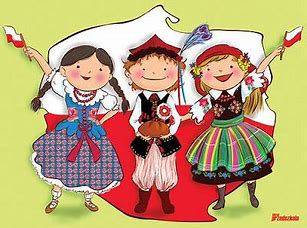 Przypomnijmy sobie najpierw co oznacza słowo patriota. 
Patriota to ktoś kto kocha swoją ojczyznę i jest gotowy się dla niej poświęcić. Bez względu na wszystko zrobi to, co będzie dla niej najlepsze. Taką postawę możemy w sobie rozwijać i wzmacniać w różny sposób. Jednym z nich jest śpiewanie patriotycznych piosenek. Dziś chcę Wam kilka zaprezentować. Mam nadzieję, że się spodobają. Podaję też tekst, pośpiewajmy razem! Jedziemy!Na początek"Dziś idę walczyć, Mamo!"https://youtu.be/sqlPPQM2f7M Dziś idę walczyć, mamo!Może nie wrócę więcejMoże mi przyjdzie polec tak samoJak tyle tysięcy, tysięcyMoże mi przyjdzie polec tak samoJak tyle tysięcy, tysięcyPoległo polskich żołnierzyZa wolność naszą i sprawęJa w Polskę, mamo, tak bardzo wierzęI w świętość naszej sprawyJa w Polskę, mamo, tak bardzo wierzęI w świętość naszej sprawyDziś idę walczyć Mamo kochanaNie płacz, nie trzeba, ciesz się tak jak jaSerce mam w piersi rozkołataneSerce mi dziś tak cudnie graTak strasznie dobrze mieć Stena w rękuI śmiać się śmierci prosto w twarz!A potem zmierzyć i prać bez lękuZa kraj, za honor nasz!Tak strasznie dobrze mieć Stena w rękuI śmiać się śmierci prosto w twarz!A potem zmierzyć i prać bez lękuZa kraj, za honor nasz!Dziś idę walczyć, mamo!Może nie wrócę więcejMoże mi przyjdzie polec tak samoJak tyle tysięcy, tysięcyMoże mi przyjdzie polec tak samoJak tyle ty…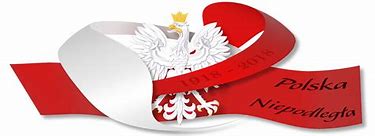 Teraz posłuchajmy piosenki zespołu „Złe Psy”https://youtu.be/5RO2mvOSGpU „Urodziłem się w Polsce”Ojciec Polak,Matka Polka,Polskie miasto,Polska łąka.Piękna nasza,Polska cała.By ta Polska,Ocalała !Ale jeszcze,My żyjemy.Wszystkim w koło,Pokarzemy!!Jak wojować,Jak wygrywać.Sprawiedliwie,I gorliwie!Urodziłem się w Polsce!X4Nosze dumnie,Polskie barwy.Jak rycerze,Jak żołnierze.Jak potrzeba,Jestem hardy.Tylko, tylko,W Polskie wierze!Urodziłem się w Polsce!x4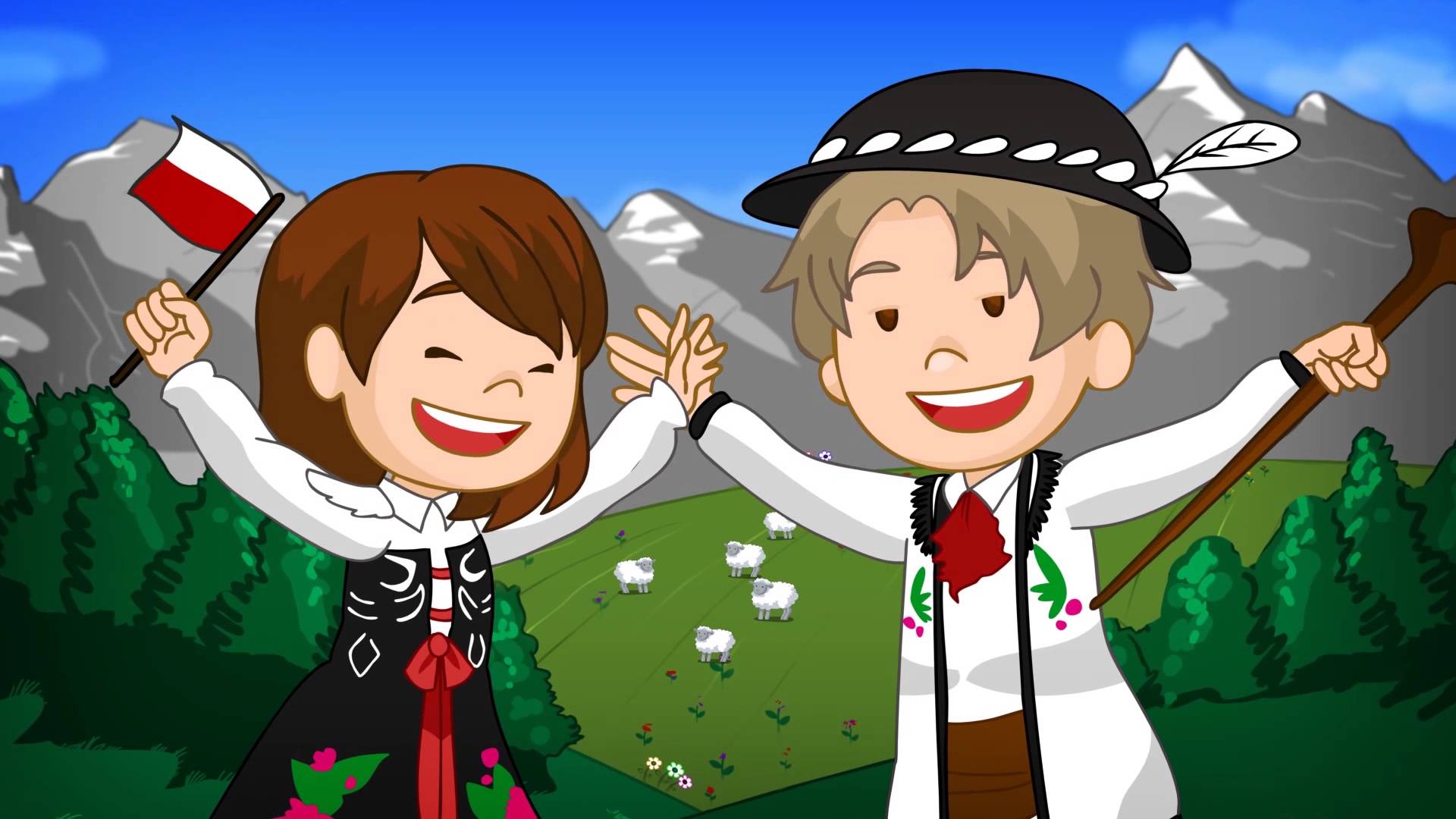 Piosenka legionowa we współczesnym wykonaniu Natalii Szroeder i Bogdana Kierejsza https://youtu.be/Bdm6jCbG2uM  „O mój rozmarynie”O mój rozmarynie, rozwijaj sięO mój rozmarynie rozwijaj sięPójdę do dziewczyny, pójdę do jedynejZapytam się.A jak mi odpowie: nie kocham cię, A jak mi odpowie nie kocham cię,Ułani werbują, strzelcy maszerująZaciągnę się.Dadzą mi konika cisawegoDadzą mi konika cisawego I ostrą szabelkę, i ostrą szabelkęDo boku mego. Dadzą mi kabacik z wyłogamiDadzą mi kabacik z wyłogamiI czarne buciki i czarne bucikiZ ostrogami Dadzą mi manierkę z gorzałczynąDadzą mi manierkę z gorzałczynąAżebym nie tęsknił, ażebym nie tęsknił Za dziewczyną.Pójdziemy z okopów na bagnety,Pójdziemy z okopów na bagnety,Bagnet mnie ukłuje, śmierć mnie ucałuje,Ale nie ty.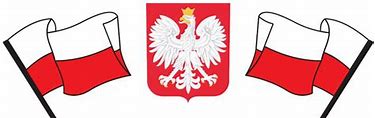 Proponuję teraz piosenki do posłuchania: „Tadek-Żołnierze Wyklęci(Klip)”https://youtu.be/salpkH7aK9U  „Horytnica-Kochana ma Polska” w YouTube https://youtu.be/CiYL0b0F8pg  Mam nadzieję, że moje propozycję Wam się spodobały, zachęcam do śpiewania z rodzicami i rodzeństwem. A jak się spotkamy to zaśpiewamy wszyscy razem. 								Gorąco pozdrawiam								Ludmiła Mazurkiewicz 									🤗